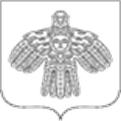 Руководствуясь решением Совета муниципального округа «Ухта» от 21 ноября 2023 г. № 252 «О переименовании администрации МОГО «Ухта», Уставом муниципального округа «Ухта» и в соответствии с пунктом 4 статьи 21 Бюджетного кодекса Российской Федерации, приказываю:1. В наименовании приказа, в пункте 1 и в пункте 3 слова «МОГО» заменить на «муниципального округа».2. Внести изменения в Приложение к приказу от 01.11.2023 № 168: 	-дополнить кодами:	-исключить код:Российская ФедерацияРеспублика КомиРоссийская ФедерацияРеспублика КомиРоссия ФедерацияКоми РеспубликаРоссия ФедерацияКоми РеспубликаФИНАНСОВОЕ УПРАВЛЕНИЕ АДМИНИСТРАЦИИ МУНИЦИПАЛЬНОГО ОКРУГА «УХТА»ФИНАНСОВОЕ УПРАВЛЕНИЕ АДМИНИСТРАЦИИ МУНИЦИПАЛЬНОГО ОКРУГА «УХТА»«УХТА» МУНИЦИПАЛЬНÖЙ КЫТШЛÖН АДМИНИСТРАЦИЯСА СЬÖМ ОВМÖСÖН ВЕСЬКÖДЛАНİН«УХТА» МУНИЦИПАЛЬНÖЙ КЫТШЛÖН АДМИНИСТРАЦИЯСА СЬÖМ ОВМÖСÖН ВЕСЬКÖДЛАНİНПРИКАЗПРИКАЗПРИКАЗПРИКАЗ15.01.2024№№3г.Ухта, Республика КомиО внесении изменений и дополнений в приказ от 01.11.2023 № 168 «Об утверждении перечня и кодов целевых статей расходов бюджетной классификации МОГО «Ухта» на 2024 год и плановый период 2025 и 2026 годов» КодНаименование целевой статьи07 2 14 L7500Укрепление материально-технической базы и создание безопасных условий в организациях в сфере образования в Республике Коми07 2 28 L3030Ежемесячное денежное вознаграждение за классное руководство педагогическим работникам общеобразовательных организаций, реализующих образовательные программы начального общего образования, образовательные программы основного общего образования, образовательные программы среднего общего образования07 3 53 S2Я00Реализация народных проектов в сфере образования, прошедших отбор в рамках проекта "Народный бюджет"08 0 12 S2150Укрепление материально-технической базы муниципальных учреждений сферы культуры08 0 34 L5193Поддержка отрасли культуры08 0 A1 00000Реализация отдельных мероприятий регионального проекта «Культурная среда»08 0 A1 55900Укрепление материально-технической базы муниципальных учреждений сферы культурыКодНаименование целевой статьи07 2 28 53031Обеспечение выплат ежемесячного денежного вознаграждения за классное руководство педагогическим работникам общеобразовательных организаций, реализующих образовательные программы начального общего образования, образовательные программы основного общего образования, образовательные программы среднего общего образованияНачальник управленияГ.В. Крайн